崇川区钟秀街道办事处办公家具采购项目CCCG201935(JT14)补 充 公 告（三）各潜在投标人：关于崇川区钟秀街道办事处办公家具采购项目竞争性谈判文件，现修改如下：1、谈判文件第三章项目需求工程量清单中在第17页会议室部分序号第15项培训桌材质说明作进一步明确修正说明：2、本补充通知与本项目竞争性谈判文件或前补充通知有不一致的，以本补充通知为准。本补充通知作为本项目竞争性谈判文件的组成部分，对各投标供应商具有同等约束作用。南通市崇川区钟秀街道办事处2019年6月11日序号产品名称产品图片规格数量材质说明15培训桌须提供样品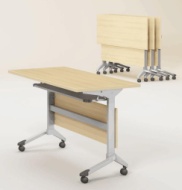 1800*500*750321、桌面：采用浸渍装饰纸饰面，经防划、防油、防火处理；封边采用国内知名品牌PVC同色封边；胶水无笨热熔胶；基材：E0刨花板；2、粉末通过ISO14001环境体系认证的环氧树脂粉末，品牌“阿克苏”；3、底脚：方管桌架，冷轧钢，厚度2.0mm 立柱，横梁：冷轧钢，厚度1.2mm  4、书网：冷轧钢，厚度1.0mm ，采用优质钢板(厚度为1.0mm)经夹具焊接成型与片钢组成表面采用防锈静电喷涂处理。5、脚轮：2.0尼龙脚轮；                                        6、配前挡板；                                                   7、特点：人字底脚，配合紧密，坚固耐用，合适堆叠。                                                   